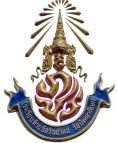 แบบบันทึกการรับ-ส่ง กิจกรรมโฮมรูม (HOME ROOM)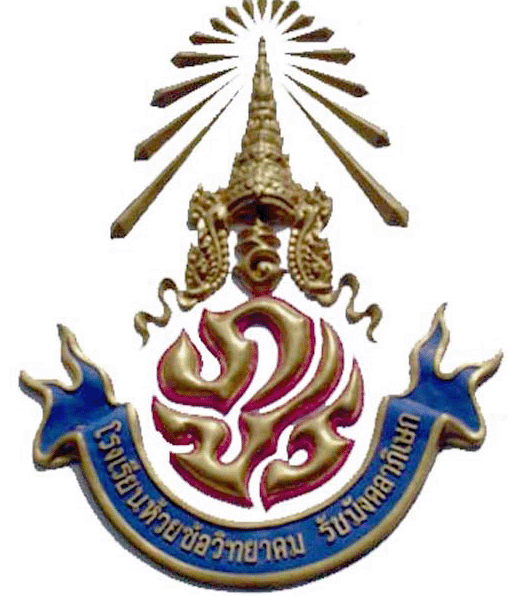 แบบบันทึกการรับ-ส่ง กิจกรรมโฮมรูม (HOME ROOM)รับ สิงหาคม            ส่ง กรกฎาคมงาน ระบบดูแลช่วยเหลือนักเรียนกลุ่มบริหารกิจการนักเรียนโรงเรียนห้วยซ้อวิทยาคม รัชมังคลาภิเษกสำนักงานการศึกษาขั้นพื้นฐาน เชียงราย-พะเยา เขต 36ระดับชั้นวัน/เดือน/ปี (รับ)วัน/เดือน/ปี (ส่ง)รายมือชื่อหมายเหตุมัธยมศึกษาปีที่ 1/1มัธยมศึกษาปีที่ 1/2มัธยมศึกษาปีที่ 2/1มัธยมศึกษาปีที่ 2/2มัธยมศึกษาปีที่ 3/1มัธยมศึกษาปีที่ 3/2มัธยมศึกษาปีที่ 3/3มัธยมศึกษาปีที่ 4/1มัธยมศึกษาปีที่ 4/2มัธยมศึกษาปีที่ 4/3มัธยมศึกษาปีที่ 4/4มัธยมศึกษาปีที่ 5/1มัธยมศึกษาปีที่ 5/2มัธยมศึกษาปีที่ 5/3มัธยมศึกษาปีที่ 5/4มัธยมศึกษาปีที่ 6/1มัธยมศึกษาปีที่ 6/2มัธยมศึกษาปีที่ 6/3มัธยมศึกษาปีที่ 6/4